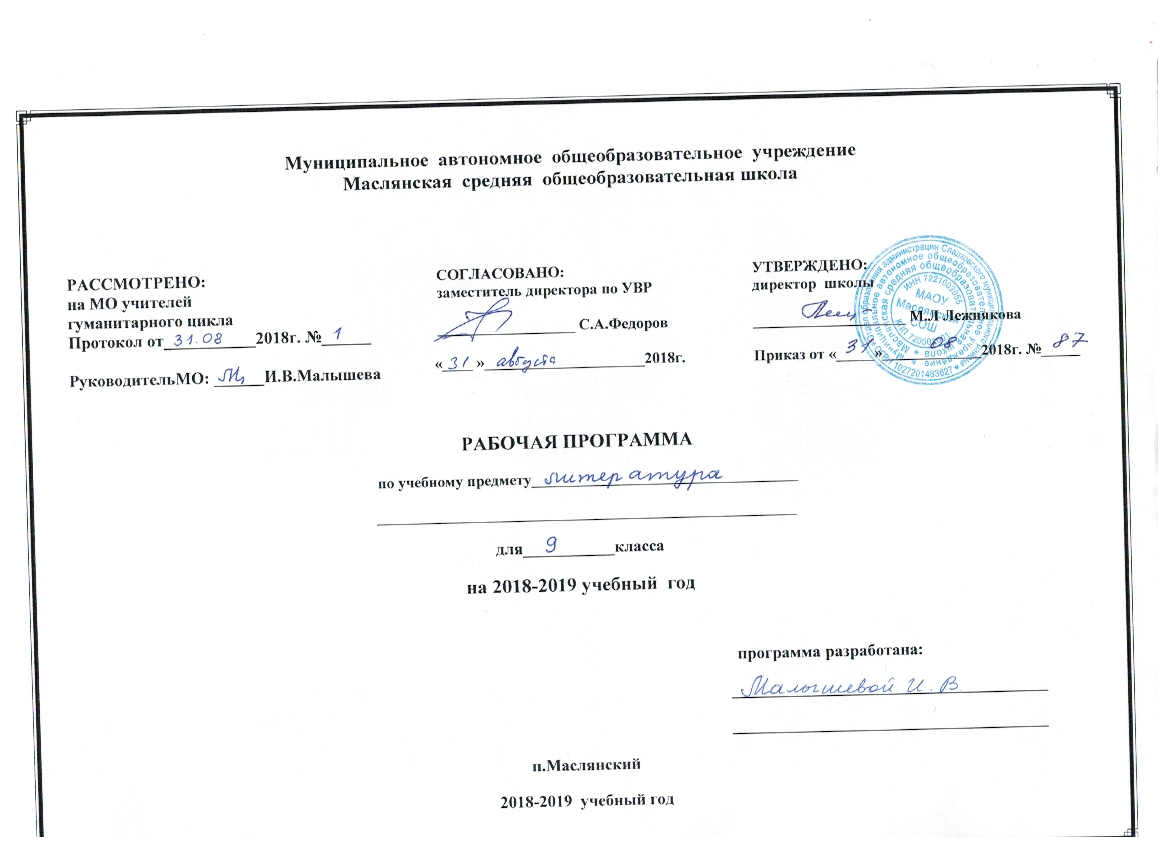 Пояснительная записка    Рабочая программа по литературе для 9 класса основной школы составлена на основании следующих документов:•Федерального  закона «Об образовании в Российской Федерации» от 29.12.2012г. №273 (п. 22, ст. 2; 1, 5 ст 12; ч. 7 ст. 28, ст. 30, п. 4 ч. 3 ст. 47; п. 1 ч. 1 ст. 48);•Федерального государственного образовательного Стандарта основного общего образования, утв. приказом Минобрнауки России от 17.12.2012 № 897 (п.18.2.2);•Примерной программы основного общего и среднего (полного) образования  по  литературе и в соответствии с концепцией курса, представленной в программе по литературе для 5 – 11 классов общеобразовательной школы /Авторы-составители:Г.С. Меркин, С.А. Зинин, В.А. Чалмаев. – 5-е изд., испр. и  доп. – М.: ООО «ТИД «Русское слово – РС», 2010 ;•Авторской  программы по литературе для 5-9-х классов общеобразовательной школы /Авторы-составители: Г.С. Меркин, С.А. Зинин, В.А. Чалмаев. - 3-е изд. - М.: ООО «Русское слово - учебник», 2014- 200 с. к УМК для 5-9 классов /Авторы программы Г.С. Меркин, С.А. Зинин, В.А. Чалмаев);•Учебного плана МАОУ Маслянская СОШ на 2018-2019 уч/год.Предметная линия учебников Меркина Г.С., Зинина С.А., Чалмаева В.А. 5-9 классы: Учебник: Литература для 8 класса общеобразовательных учреждений: в 2 ч./авт.-сост. Меркин Г.С.- 5-е изд. - М.: ООО «Русское слово -   учебник», 2018;    Важнейшее значение в формировании духовно богатой, гармонически развитой личности с высокими нравственными идеалами и эстетическими потребностями имеет художественная литература. Курс литературы в школе основывается на принципах связи искусства с жизнью, единства формы и содержания, историзма, традиций и новаторства, осмысления историко-культурных сведений, нравственно-эстетических представлений, усвоения основных понятий теории и истории литературы, формирование умений оценивать и анализировать художественные произведения, овладения богатейшими выразительными средствами русского литературного языка.    Согласно государственному образовательному стандарту, изучение литературы в основной школе направлено на достижение следующих целей:- воспитание духовно-развитой личности, осознающей свою принадлежность к родной культуре, обладающей гуманистическим мировоззрением, общероссийским гражданским сознанием, чувством патриотизма; воспитание любви к русской литературе и культуре, уважения к литературам и культурам других народов; обогащение духовного мира школьников, их жизненного и эстетического опыта;- развитие познавательных интересов, интеллектуальных и творческих способностей, устной и письменной речи учащихся; формирование читательской культуры, представления о специфике литературы в ряду других искусств, потребности в самостоятельном чтении художественной литературы, эстетического вкуса на основе освоения художественных текстов;- освоение знаний о русской литературе, ее духовно-нравственном и эстетическом значении; о выдающихся произведениях русских писателей, их жизни и творчестве, об отдельных произведениях зарубежной классики;- овладение умениями творческого чтения и анализа художественных произведений с привлечением необходимых сведений по теории и истории литературы; умением выявлять в них конкретно-историческое и общечеловеческое содержание, правильно пользоваться русским языком.    На основании требований государственного образовательного стандарта в содержании рабочей программы предполагается реализовать актуальные в настоящее время компетентностный, личностно-ориентированный, деятельностный подходы, которые определяют задачи обучения:- формирование способности понимать и эстетически воспринимать произведения русской и зарубежной литературы;- обогащение духовного мира учащихся путём приобщения их к нравственным ценностям и художественному многообразию литературы;- развитие и совершенствование устной и письменной речи учащихся.    Рабочая программа обеспечивает взаимосвязанное развитие и совершенствование ключевых, общепредметных и предметных компетенций. Это устремление зависит от степени эстетического, историко-культурного, духовного развития школьника. Отсюда возникает необходимость активизировать художественно-эстетические потребности детей, развивать их литературный вкус и подготовить к самостоятельному эстетическому восприятию и анализу художественного произведения.    Цели изучения литературы могут быть достигнуты при обращении к художественным произведениям, которые давно и всенародно признаны классическими с точки зрения их художественного качества и стали достоянием отечественной и мировой литературы. Следовательно, цель литературного образования в школе состоит и в том, чтобы познакомить учащихся с классическими образцами мировой словесной культуры, обладающими высокими художественными достоинствами, выражающими жизненную правду, общегуманистические идеалы, воспитывающими высокие нравственные чувства у человека читающего.Общая характеристика учебного предмета    Учебный предмет «Литература» – одна из важнейших частей образовательной области «Филология». Взаимосвязь литературы и русского языка обусловлена традициями школьного образования и глубинной связью коммуникативной и эстетической функции слова. Искусство слова раскрывает все богатство национального языка, что требует внимания к языку в его художественной функции, а освоение русского языка невозможно без постоянного обращения к художественным произведениям. Освоение литературы как учебного предмета – важнейшее условие речевой и лингвистической грамотности учащегося. Литературное образование способствует формированию его речевой культуры.     Литература тесно связана с другими учебными предметами и, в первую очередь, с русским языком. Единство этих дисциплин обеспечивает, прежде всего, общий для всех филологических наук предмет изучения – слово как единица языка и речи, его функционирование в различных сферах, в том числе эстетической. Содержание обоих курсов базируется на основах фундаментальных наук (лингвистики, стилистики, литературоведения, фольклористики и др.) и предполагает постижение языка и литературы как национально-культурных ценностей.     И русский язык, и литература формируют коммуникативные умения и навыки, лежащие в основе человеческой деятельности, мышления. Литература взаимодействует также с дисциплинами художественного цикла (музыкой, изобразительным искусством, мировой художественной культурой): на уроках литературы формируется эстетическое отношение к окружающему миру. Вместе с историей и обществознанием литература обращается к проблемам, непосредственно связанным с общественной сущностью человека, формирует историзм мышления, обогащает культурно-историческую память учащихся, не только способствует освоению знаний по гуманитарным предметам, но и формирует у школьника активное отношение к действительности, к природе, ко всему окружающему миру.Место учебного предмета «Литература» в учебном плане    Предмет «Литература» в 9 классе согласно учебному плану МАОУ Маслянская СОШ изучается в объеме 3 часа в неделю. Общее количество часов за год обучения составляет 102 часов.Личностные, метапредметные и предметные результаты освоения учебного предметаЛичностными результатами выпускников основной школы, формируемыми при изучениипредмета «Литература», являются:1) совершенствование духовно-нравственных качеств личности, воспитание чувства любви к многонациональному Отечеству, уважительного отношения к русской литературе, к культурам других народов;2) использование для решения познавательных и коммуникативных задач различных источников информации (словари, энциклопедии, интернет-ресурсы и др.).Метапредметными результатами изучения курса «Литература» является формирование универсальных учебных действий.1) Регулятивные УУД:- самостоятельно формулировать проблему (тему) и цели урока; иметь способность к целеполаганию, включая постановку новых целей;- самостоятельно анализировать условия и пути достижения цели;- самостоятельно составлять план решения учебной проблемы;- работать по плану, сверяя свои действия с целью, прогнозировать, корректировать свою деятельность;- в диалоге с учителем вырабатывать критерии оценки и определять степень успешности своей работы и работы других в соответствии с этими критериями.2) Познавательные УУД:- самостоятельно вычитывать все виды текстовой информации: фактуальную, подтекстовую, концептуальную; адекватно понимать основную и дополнительную информацию текста, воспринятого на слух;- пользоваться разными видами чтения: изучающим, просмотровым, ознакомительным;- извлекать информацию, представленную в разных формах (сплошной текст; несплошной текст – иллюстрация, таблица, схема);- пользоваться различными видами аудирования (выборочным, ознакомительным, детальным);- перерабатывать и преобразовывать информацию из одной формы в другую (составлять план, таблицу, схему);- излагать содержание прочитанного (прослушанного) текста подробно, сжато, выборочно;- пользоваться словарями, справочниками;- осуществлять анализ и синтез;- устанавливать причинно-следственные связи;- строить рассуждения.3) Коммуникативные УУД:- учитывать разные мнения и стремиться к координации различных позиций в сотрудничестве;- уметь формулировать собственное мнение и позицию, аргументировать её и координировать её с позициями партнёров в сотрудничестве при выработке общего решения в совместной деятельности;- уметь устанавливать и сравнивать разные точки зрения прежде, чем принимать решения и делать выборы;- уметь договариваться и приходить к общему решению в совместной деятельности, в том числе в ситуации столкновения интересов;- уметь задавать вопросы, необходимые для организации собственной деятельности и сотрудничества с партнёром;- уметь осуществлять взаимный контроль и оказывать в сотрудничестве необходимую взаимопомощь;- осознавать важность коммуникативных умений в жизни человека;- оформлять свои мысли в устной и письменной форме с учётом речевой ситуации; создавать тексты различного типа, стиля, жанра;- оценивать и редактировать устное и письменное речевое высказывание;- адекватно использовать речевые средства для решения различных коммуникативных задач; владеть монологической и диалогической формами речи, различными видами монолога и диалога;- высказывать и обосновывать свою точку зрения;- слушать и слышать других, пытаться принимать иную точку зрения, быть готовым корректировать свою точку зрения;- выступать перед аудиторией сверстников с сообщениями;- договариваться и приходить к общему решению в совместной деятельности;- задавать вопросы.Предметные результаты выпускников основной школы состоят в следующем:1) в познавательной сфере:- понимание ключевых проблем изученных произведений русского фольклора и фольклора других народов, древнерусской литературы, литературы XVIII в., русских писателей XIX—XX вв., литературы народов России и зарубежной литературы;  - понимание связи литературных произведений с эпохой их написания, выявление заложенных в них вневременных, непреходящих нравственных ценностей и их современного звучания;- умение анализировать литературное произведение: определять его принадлежность к одному из литературных родов и жанров; понимать и формулировать тему, идею, нравственный пафос литературного произведения, характеризовать его героев, сопоставлять героев одного или нескольких произведений;- определение в произведении элементов сюжета, композиции, изобразительно-выразительных средств языка, понимание их роли в раскрытии идейно-художественного содержания произведения (элементы филологического анализа);- владение элементарной литературоведческой терминологией при анализе литературного произведения;2) в ценностно-ориентационной сфере:- приобщение к духовно-нравственным ценностям русской литературы и культуры, сопоставление их с духовно-нравственными ценностями других народов;- формулирование собственного отношения к произведениям русской литературы, их оценка;- собственная интерпретация (в отдельных случаях) изученных литературных произведений;- понимание авторской позиции и свое отношение к ней;3) в коммуникативной сфере:- восприятие на слух литературных произведений разных жанров, осмысленное чтение и адекватное восприятие;- умение пересказывать прозаические произведения или их отрывки с использованием образных средств русского языка и цитат из текста; отвечать на вопросы по прослушанному или прочитанному тексту; создавать устные монологические высказывания разного типа; уметь вести диалог;- написание изложений и сочинений на темы, связанные с тематикой, проблематикой изученных произведений, классные и домашние творческие работы, рефераты на литературные и общекультурные темы;4) в эстетической сфере:- понимание образной природы литературы как явления словесного искусства;- эстетическое восприятие произведений литературы; формирование эстетического вкуса;- понимание русского слова в его эстетической функции, роли изобразительно-выразительных языковых средств в создании художественных образов литературных произведений.Содержание учебного предметаВведениеЦели и задачи изучения историко-литературного курса в 9 классе. История отечественной литературы как отражение особенностей культурно-исторического развития нации. Своеобразие литературных эпох, связь русской литературы с мировой культурой. Ведущие темы и мотивы русской классики (с обобщением изученного в основной школе). Основные литературные направления XVIII – XIX и XX веков.Теория литературы: историко-литературный процесс, литературное направление, «сквозные» темы и мотивы.Развитие речи: оформление тезисов, обобщение читательского опыта.Из древнерусской литературыЖанровое и тематическое своеобразие древнерусской литературы. Историческая и художественная ценность «Слова о полку Игореве». Патриотическое звучание основной идеи поэмы, ее связь с проблематикой эпохи. Человек и природа в художественном мире поэмы, ее стилистические особенности. Проблема авторства «Слова...». Фольклорные, языческие и христианские мотивы и символы в поэме.Теория литературы: слово как жанр древнерусской литературы, летопись, героическая поэма, историческая песня, плач; рефрен, психологический параллелизм, олицетворение.Развитие речи: устное сообщение, сочинение.Внутрипредметные связи: «Слово...» и традиции былинного эпоса.Связь с другими искусствами: художественные и музыкальные интерпретации «Слова...»; иконы А. Рублева «Святая Троица», «Спас Вседержитель», икона Божией Матери Владимирской.Из русской литературы XVIII векаОсновные тенденции развития русской литературы в XVIII столетии. Самобытный характер русского классицизма, его важнейшие эстетические принципы и установки. Вклад А.Д. Кантемира и В.К. Тредиаковского в формирование новой поэзии. Значение творчества М.В. Ломоносова и Г.Р. Державина для последующего развития русского поэтического слова.Расцвет отечественной драматургии (А.П. Сумароков, Д.И. Фонвизин, Я.Б.Княжнин). Книга А.Н. Радищева «Путешествие из Петербурга в Москву» как явление литературной и общественной жизни. Жанровые особенности и идейное звучание «Путешествия...». Своеобразие художественного метода А.Н. Радищева (соединение черт классицизма и сентиментализма с реалистическими тенденциями).Поэтика «сердцеведения» в творчестве Н.М. Карамзина. Черты сентиментализма и предромантизма в произведениях Карамзина; роль писателя в совершенствовании русского литературного языка.Теория литературы: теория «трех штилей», классицизм и сентиментализм как литературные направления; литература путешествий, панегирик, сатира, ода, комедия.Развитие речи: чтение наизусть, доклады и рефераты, сочинение.Внутрипредметные связи: традиции западноевропейского классицизма в русской литературе XVIII века.Связь с другими искусствами: классицизм в живописи и архитектуре.Русская литература первой половины XIX векаСтановление и развитие русского романтизма в первой четверти XIX века.Исторические предпосылки русского романтизма, его национальные особенности. Важнейшие черты эстетики романтизма и их воплощение в творчестве К.Н. Батюшкова, В.А. Жуковского, К.Ф. Рылеева, Е.А. Баратынского. Гражданское и психологическое течения в русском романтизме.Теория литературы: романтизм как литературное направление, «школа гармонической точности», «гражданский романтизм»; романтическая элегия, баллада, песня, дружеское послание.Развитие речи: различные виды чтения, конкурсное чтение наизусть, самостоятельный комментарий к поэтическому тексту.Внутрипредметные связи: романтизм в русской и западноевропейской поэзии.Связь с другими искусствами: романтизм в живописи и музыке.А.С. ГрибоедовЖизненный путь и литературная судьба А.С. Грибоедова. Творческая история комедии «Горе от ума». Своеобразие конфликта и тема ума в комедии. Идеалы и антиидеалы Чацкого. Фамусовская Москва как «срез» русской жизни начала XIX столетия. Чацкий и Молчалин. Образ Софьи в трактовке современников и критике разных лет. Особенности создания характеров и специфика языка грибоедовской комедии. И.А.Гончаров о «Горе от ума» (статья «Мильон терзаний»). Проблематика «Горя от ума» и литература предшествующих эпох (драматургия У. Шекспира и Ж.Б. Мольера). Чацкий и Гамлет: сопоставительный анализ образов.Теория литературы: трагикомедия, вольный стих, двуединый конфликт, монолог, внесценический персонаж, антигерой, любовная интрига, финал-катастрофа.Развитие речи: чтение по ролям, письменный отзыв на спектакль, сочинение.Внутрипредметные связи: черты классицизма и романтизма в «Горе от ума»; сопоставление с трагедией У. Шекспира «Гамлет, принц Датский».Связь с другими искусствами: музыкальные произведения А.С. Грибоедова, сценическая история комедии «Горе от ума».А.С. ПушкинЖизненный и творческий путь А.С. Пушкина. Темы, мотивы и жанровое многообразие его лирики (тема поэта и поэзии, лирика любви и дружбы, тема природы, вольнолюбивая лирика и др.): «К Чаадаеву», «К морю», «На холмах Грузии лежит ночная мгла...», «Арион», «Пророк», «Анчар», «Поэт», «Во глубине сибирских руд...», «Осень», «Стансы», «К***» («Я помню чудное мгновенье...»), «Я вас любил: любовь еще, быть может...», «Бесы», «Я памятник себе воздвиг нерукотворный...». Романтическая поэма «Кавказский пленник», ее художественное своеобразие и проблематика.Реализм «Повестей Белкина» и «Маленьких трагедий» (общая характеристика). Нравственно-философское звучание пушкинской прозы и драматургии, мастерство писателя в создании характеров. Важнейшие этапы эволюции Пушкина-художника; христианские мотивы в творчестве писателя. «Чувства добрые» как лейтмотив пушкинской поэтики, критерий оценки литературных и жизненных явлений.«Евгений Онегин» как «свободный» роман и роман в стихах. Автор и его герой в образной системе романа. Тема онегинской хандры и ее преломление в «собранье пестрых глав». Онегин и Ленский. Образ Татьяны Лариной как «милый идеал» автора. Картины жизни русскогодворянства в романе. Нравственно-философская проблематика «Евгения Онегина». В.Г. Белинский о романе.Теория литературы: эпикурейская лирика, дружеское послание, политическая ода, лирический отрывок, романтическая поэма, реализм, пародия, трагедия, роман в стихах, онегинская строфа, лирическое отступление.Развитие речи: чтение наизусть, различные виды пересказа и комментария, цитатный план, письменный анализ стихотворения, сочинения различных жанров.Внутрипредметные связи: творчество А.С. Пушкина и поэзия Дж.Г. Байрона; образы В.А. Жуковского в пушкинской лирике; литературные реминисценции в «Евгении Онегине».Связь с другими искусствами: портрет А.С. Пушкина; репродукции картин русских художников первой трети XIX века; графические и музыкальные интерпретации произведений А.С. Пушкина.М.Ю. ЛермонтовЖизненный и творческий путь М.Ю. Лермонтова. Темы и мотивы лермонтовской лирики (назначение художника, свобода и одиночество, судьба поэта и его поколения, патриотическая тема и др.): «Нет, я не Байрон, я другой...», «Я жить хочу! Хочу печали...», «Смерть Поэта», «Поэт» («Отделкой золотой блистает мой кинжал...»),  «И скучно и грустно», «Молитва» («В минуту жизни трудную...»), «Дума», «Пророк», «Выхожу один я на дорогу...», «Нет, не тебя так пылко я люблю...», «Три пальмы», «Когда волнуется желтеющая нива...», «Родина».«Герой нашего времени» как первый русский философско-психологический роман. Своеобразие композиции и образной системы романа. Автор и его герой. Индивидуализм Печорина, его личностные  и социальные истоки. Печорин в ряду других персонажей романа. Черты романтизма и реализма в поэтике романа. Мастерство психологической обрисовки характеров. «История души человеческой» как главный объект повествования в романе. В.Г. Белинский о романе. Печорин и Фауст: сопоставительный анализ двух образов.Теория литературы: байронический герой, пафос, лирический мотив, историческая дума, гражданская сатира, философский роман, психологический портрет, образ рассказчика, типический характер, повествовательный цикл.Развитие речи: различные виды чтения, письменный сопоставительный анализ стихотворений, сочинение в жанре эссе и литературно-критической статьи.Внутрипредметные связи: Пушкин и Лермонтов: два «Пророка»; «байронизм» в лермонтовской лирике; Онегин и Печорин как два представителя «лишних» людей; Печорин и Фауст.Связь с другими искусствами: репродукции картин М.Ю. Лермонтова; живописные, графические и музыкальные интерпретации произведений М.Ю. Лермонтова; «Герой нашего времени» в театре и кино.Н.В. ГогольЖизнь и творчество Н.В. Гоголя. Поэма «Мертвые души» как вершинное произведение художника. Влияние «Божественной комедии» Данте на замысел гоголевской поэмы. Сюжетно-композиционное своеобразие «Мертвых душ» («городские» и «помещичьи» главы, «Повесть о капитане Копейкине»). Народная тема в поэме. Образ Чичикова и тема «живой» и «мертвой» души  в поэме. Фигура автора и роль лирических отступлений. Художественное мастерство Гоголя-прозаика, особенности его творческого метода.Теория литературы: поэма в прозе, образ-символ, вставная повесть; ирония, художественное бытописание, литература путешествий, гротеск, художественная деталь, лирические отступления, фантастика.Развитие речи: пересказ с элементами цитирования, сочинение сопоставительного характера.Внутрипредметные связи: Н.В. Гоголь и А.С. Пушкин: история сюжета «Мертвых душ»; образ скупца в поэме Н.В. Гоголя и мировой литературе; «Мертвые души» Гоголя и «Божественная комедия» Данте.Связь с другими искусствами: портрет Н.В. Гоголя; поэма «Мертвые души» в иллюстрациях художников (А. Агин, П. Боклевский, Кукрыниксы).Русская литература второй половины XIX века (Обзор с обобщением ранее изученного)Развитие традиций отечественного реализма в русской литературе 1840—1890-х годов. Расцвет социально-психологической прозы (произведения И.А. Гончарова и И.С. Тургенева). Своеобразие сатирического дара М.Е. Салтыкова-Щедрина («История одного города»).Лирическая ситуация 50 – 80-х годов XIX века (поэзия Н.А. Некрасова, Ф.И.Тютчева, А.А. Фета, А.К. Толстого).Творчество А.Н. Островского как новый этап развития русского национального театра.Л.Н. Толстой и Ф.М. Достоевский как два типа художественного сознания (романы «Война и мир» и «Преступление и наказание»).Проза и драматургия А.П. Чехова в контексте рубежа веков. Нравственные и философские уроки русской классики XIX столетия.Из русской литературы XX века (Обзор с обобщением ранее изученного)Своеобразие русской прозы рубежа веков (М. Горький, И.А. Бунин, А.И. Куприн). Драма М. Горького «На дне»).Серебряный век русской поэзии (символизм, акмеизм, футуризм). Многообразие поэтических голосов эпохи (лирика А.А. Блока, С.А. Есенина, В.В. Маяковского, А.А. Ахматовой, М.И. Цветаевой, Б.Л. Пастернака). Стихотворение Блока «Девушка пела в церковном хоре…», поэма «Двенадцать»: метафорические образы, лирическая летопись истории России начала XX столетия.Своеобразие отечественной прозы первой половины XX века (творчество А.Н.Толстого, М.А. Булгакова, М.А. Шолохова, А.П. Платонова). Повесть Булгакова «Собачье сердце»: предупреждение об опасности социальных экспериментов. Рассказ Шолохова «Судьба человека»: повествование о трагедии и подвиге народа в годы Великой Отечественной войны.Литературный процесс 50 – 80-х годов (проза В.Г. Распутина, В.П. Астафьева, В.М. Шукшина, А.И. Солженицына, поэзия Е.А. Евтушенко, Н.М. Рубцова, Б.Ш.Окуджавы, В.С. Высоцкого). Рассказ Солженицына «Матренин двор»: праведнический характер русской крестьянки.Новейшая русская проза и поэзия 80 – 90-х годов (произведения В.П. Астафьева, В.Г. Распутина, Л.С. Петрушевской, В.О. Пелевина и др., лирика И.А. Бродского, О.А. Седаковой и др.). Противоречивость и драматизм современной литературной ситуации.Теория литературы: историко-литературный процесс, литературное направление, поэтическое течение, традиции и новаторство.Связь с другими искусствами: музыка, живопись, кино в контексте литературной эпохи.Для заучивания наизусть«Слово о полку Игореве» «Плач Ярославны».М.В. Ломоносов. Одно из стихотворений (по выбору).Г.Р. Державин. Одно из стихотворений (по выбору).К.Н.Батюшков. Одно из стихотворений (по выбору).В.А. Жуковский. Одно из стихотворений (по выбору).А.С. Грибоедов. «Горе от ума» (отрывок).A.C. Пушкин. 4-5 стихотворений (по выбору).«Евгений Онегин» (отрывок).М.Ю.Лермонтов 4-5 стихотворений (по выбору).Н.В. Гоголь. «Мёртвые души» (отрывок).Поэзия Серебряного века (2-3 стихотворения по выбору).Планируемые результаты изучения учебного предметаВ результате изучения литературы ученик должен знать/понимать- образную природу словесного искусства;- содержание изученных литературных произведений;- основные факты жизни и творческого пути писателей и поэтов XVIII, XIX, XX веков;- изученные теоретико-литературные понятия;уметь- воспринимать и анализировать художественный текст;- выделять смысловые части художественного текста, составлять тезисы и план прочитанного;- определять род и жанр литературного произведения;- выделять и формулировать тему, идею, проблематику изученного произведения; давать характеристику героев, - характеризовать особенности сюжета, композиции, роль изобразительно-выразительных средств;- сопоставлять эпизоды литературных произведений и сравнивать их героев;- выявлять авторскую позицию;- выражать свое отношение к прочитанному;- выразительно читать произведения (или фрагменты), в том числе выученные наизусть, соблюдая нормы литературного произношения;- владеть различными видами пересказа;- строить устные и письменные высказывания в связи с изученным произведением;- участвовать в диалоге по прочитанным произведениям, понимать чужую точку зрения и аргументировано отстаивать свою;- писать отзывы о самостоятельно прочитанных произведениях, сочинения (сочинения – только для выпускников школ с русским (родным) языком обучения).Использовать приобретенные знания и умения в практической деятельности и повседневной жизни для:- создания связного текста (устного и письменного) на необходимую тему с учетом норм русского литературного языка;- определения своего круга чтения и оценки литературных произведений;- поиска нужной информации о литературе, о конкретном произведении и его авторе (справочная литература, периодика, телевидение, ресурсы Интернета).Для домашнего чтенияИз русской литературы первой половины XIX векаА.С. Пушкин. «К портрету Жуковского», «Вольность», «Сожженное письмо», «Если жизнь тебя обманет...», «Ты и вы», «Цветок», «Поэт», «Бахчисарайский фонтан».М.Ю. Лермонтов. «Поцелуями прежде считал...», «Нищий», «Я не хочу, чтоб свет узнал...», «Расстались мы, но твой портрет...», «Есть речи – значенье...», «Предсказание», «Молитва» («Я, Матерь Божия, ныне с молитвою…»).Н.В. Гоголь. «Женитьба», «Невский проспект».Из русской литературы второй половины XIX—XX векаИ.А. Гончаров. «Обыкновенная история».А.Н. Островский. «Свои люди  – сочтемся».Ф.И. Тютчев. «Ночь и день», «Поэзия», «Эти бедные селенья…».А.А. Фет. «Это утро, радость эта…», «На заре ты ее не буди…».А.К. Толстой. «Меня, во мраке и в пыли…», «Против течения», «Смерть Иоанна Грозного».Ф.М. Достоевский. «Белые ночи».М.Е. Салтыков-Щедрин. «Карась-идеалист».Н.С. Лесков. «Запечатленный ангел».А.П. Чехов. «Дуэль», «В овраге».М. Горький. «Бывшие люди».А.А. Блок. «На поле Куликовом».А.Н. Толстой. «День Петра».Н.С. Гумилев. «Огненный столп».С.А. Есенин. «Собаке Качалова», «Мы теперь уходим понемногу…».А.П. Платонов. «На заре туманной юности», «В прекрасном и яростном мире».М.А. Шолохов. «Родинка».А.Т. Твардовский. «Страна Муравия».В.И. Белов. «Привычное дело».В.Г. Распутин. «Пожар».Календарно-тематическое планированиеУчебно-методическое и материально-техническое обеспечение образовательного процессаЛитератураПрограмма курса. Литература. 5 – 9 классы / авт.-сост. Г.С. Меркин, С.А. Зинин. – М.: ООО «Русское слово – учебник», 2014Литература: учебник для 9 класса общеобразовательных учреждений: в 2 ч./Авт.-сост. С.А. Зинин – М.: «Русское слово», 2018 г.Соловьева Ф.Е. Тематическое планирование к учебнику «Литература.8 класс» (автор-составитель Г.С.Меркин) – М.: «Русское слово», 2012Беляева Н. В. Уроки литературы в 9 классе: пособие для учителей общеобразоват. учреждений / Н. В. Беляева, О. А. Ерёмина. – 2-е изд. – M.: Просвещение, 2011.Образовательные электронные ресурсыhttp://writerstob.narod.ru/  Биографии великих русских писателей и поэтовhttp://videouroki.net/ Видеоуроки в сети Интернетhttp://www.alleng.ru/index.htm Всем, кто учится.http://lit.1september.ru/index.php Газета «Литература»http://ege.edu.ru Портал информационной поддержки ЕГЭhttp://www.proshkolu.ru/ Сайт для учителейhttp://www.repetitor.org/ Система сайтов «Репетитор»http://nsportal.ru/ Социальная сеть работников образованияhttp://www.uchportal.ru/ Учительский порталhttp://lit-classic.ru/ Русская классическая литератураhttp://Prlib.ru/ Электронная библиотека PrLib.ruТехнические средства обучения:ТелевизорКомпьютер№п/пДатаДатаДатаРаздел. ТемаРаздел. ТемаТеория литературыОсновные виды деятельности, которыми должен овладеть обучающийсяПримерное домашнее задание№п/пПланФактФактРаздел. ТемаРаздел. ТемаТеория литературыОсновные виды деятельности, которыми должен овладеть обучающийсяПримерное домашнее задание1.Введение (1ч)Цели и задачи изучения историко-литературного курса в 9 классе. Основные литературные направления XVIII – XIX и XX веков.Введение (1ч)Цели и задачи изучения историко-литературного курса в 9 классе. Основные литературные направления XVIII – XIX и XX веков.Историко-литературный процессЛитературное направление«Сквозные» темы и мотивыЗнать особенности историко-литературного процесса, образную природу литературы как искусства.Уметь составлять тезисы и план прочитанного; владеть различными видами пересказа.Прочитать статью учебника стр.3-19, составить сложный план.Прочитать «Слово о полку Игореве».Из древнерусской литературы (5 ч)Из древнерусской литературы (5 ч)Из древнерусской литературы (5 ч)Из древнерусской литературы (5 ч)Из древнерусской литературы (5 ч)Из древнерусской литературы (5 ч)Из древнерусской литературы (5 ч)Из древнерусской литературы (5 ч)Из древнерусской литературы (5 ч)2.Историческая и художественная ценность «Слова о полку Игореве». Жанр и композиция «Слова…».Слово как жанр древнерусской литературыЛетописьЗнать содержание и историческую основу.Уметь воспринимать и анализировать художественный текст; определять род и жанр произведения.Прочитать статью учебника стр.19-27, ответить на вопросы 1, 2, 6 стр.27-28.3.Идея произведения. Образы «Слова…» Образ Русской земли в «Слове…».Героическая поэмаИсторическая песняУметь анализировать образы, определять тематику и проблематику произведения, находить средства художественной выразительности в тексте, самостоятельно делать выводы, владеть диалогической и монологической речью.Ответить на вопросы 4, 5, 7 стр.27-28.Инд. сообщение «Природа в «Слове».4.Человек и природа в художественном мире поэмы, ее стилистические особенности. Проблема авторства «Слова...».Психологический параллелизмПлачУметь анализировать образы, определять тематику и проблематику произведения, находить средства художественной выразительности в тексте», самостоятельно делать выводы, владеть диалогической и монологической речью.Ответить на вопросы 7, 8 стр.28.Инд. сообщения: «Художественное своеобразие «Слова»,«Слово…» в русской музыке («Князь Игорь» А.П. Бородина),«Сюжеты «Слова» в живописи (В.Г. Шварц, В.Г. Перов, В.М. Васнецов)».5.Р/р.  Лабораторная работа. Художественные особенности «Слова…». Фольклорные, языческие и христианские мотивы и символы в поэме.Средства художественной выразительностиУметь анализировать образы, определять тематику и проблематику произведения, находить средства художественной выразительности в тексте, самостоятельно делать выводы, владеть диалогической и монологической речью.Выбрать тему сочинения стр.28.Выучить наизусть «Плач Ярославны».6.Р/р. Подготовка к сочинению по произведению древнерусской литературы «Слово о полку Игореве».Знать основные речевые понятия: тема, основная мысль, план сочинения.Уметь отбирать текстовый материал, цитировать.Написать сочинение по выбранной теме.Из литературы XVIII века (7 ч)Из литературы XVIII века (7 ч)Из литературы XVIII века (7 ч)Из литературы XVIII века (7 ч)Из литературы XVIII века (7 ч)Из литературы XVIII века (7 ч)Из литературы XVIII века (7 ч)Из литературы XVIII века (7 ч)Из литературы XVIII века (7 ч)7.Основные тенденции развития русской литературы в XVIII столетии.Классицизм как литературное направлениеПанегирикЗнать понятие «классицизм», его основные черты; идейно-художественное своеобразие литературы эпохи Просвещения.Прочитать статью учебника стр.30-35, ответить на вопрос 1 стр.89.8.Вклад А.Д. Кантемира и В.К. Тредиаковского в формирование новой поэзии.Знать основные сведения о творчестве и биографии А.Д. Кантемира и В.К. Тредиаковского.Прочитать статью учебника стр.35-46, 61-74, ответить на вопросы 2, 3 стр.89.Инд. сообщения «Биография Ломоносова», «Открытия Ломоносова в разных областях науки», «Судьба и личность Г.Р. Державина».9.Значение творчества М.В. Ломоносова и Г.Р. Державина для последующего развития русского поэтического слова.Теория «трех штилей»ОдаЗнать основные вехи биографии М.В. Ломоносова, Г.Р. Державина.Уметь выразительно читать тексты стихотворений, анализировать образы, определять тематику и проблематику произведения.Повторить теорию «трех штилей».Ответ на проблемный вопрос:- Можете ли вы согласиться с тем, что в оде есть черты, которые выводят ее за пределы классицизма?Выучить 2 стихотворения наизусть по выбору.Прочитать статью учебника стр.46-60.10.Расцвет отечественной драматургии (А.П. Сумароков, Д.И. Фонвизин, Я.Б. Княжнин).КомедияСатираЗнать содержание произведения, особенности жанра.Давать развернутый ответ на проблемный вопрос.Прочитать статью учебника стр.74-84.Прочитать «Путешествие из Петербурга в Москву», проанализировать одну главу по плану (по выбору).11,12Книга А.Н. Радищева «Путешествие из Петербурга в Москву» как явление литературной и общественной жизни.Литература путешествийЗнать содержание произведения, черты языка и интонации, особенности жанра путешествия.Уметь анализировать образы, определять тематику и проблематику произведения.Ответить на вопросы 6, 7 стр.90.Прочитать статью учебника стр.84-89, сформулировать и записать в тетрадь основные черты сентиментализма.13.Поэтика «сердцеведения» в творчестве Н.М. Карамзина.Сентиментализм как литературное направлениеЗнать особенности русского сентиментализма как литературного направления. Уметь конспектировать лекцию.Выбрать тему сочинения стр.90 и составить план.14.Контрольная работа «Литература XVIII века». Знать содержание произведений, владеть теоретико-литературными понятиями.Прочитать статью учебника стр.92-98, записать в тетрадь «основные признаки романтизма».Литература первой половины XIX века (56 ч)Литература первой половины XIX века (56 ч)Литература первой половины XIX века (56 ч)Литература первой половины XIX века (56 ч)Литература первой половины XIX века (56 ч)Литература первой половины XIX века (56 ч)Литература первой половины XIX века (56 ч)Литература первой половины XIX века (56 ч)Литература первой половины XIX века (56 ч)15.Исторические предпосылки русского романтизма, его национальные особенности. Важнейшие черты эстетики романтизма и их воплощение в творчестве К.Н. Батюшкова, В.А. Жуковского, К.Ф. Рылеева, Е.А. Баратынского.Романтизм как литературное направление«Школа гармонической точности»«Гражданский романтизм»ПесняДружеское посланиеЗнать общие черты литературы XIX века; этапы формирования, жанры.Владеть различными видами пересказа, публичных выступлений; следовать этическим нормам и правилам ведения диалога.Выучить материалы лекции, ответить на вопросы 1, 2 стр.111.Выучить наизусть стихотворение К.Н. Батюшкова.16.Вн. чт. Романтизм в русской и западноевропейской поэзии. Творчество Байрона.Знать отличительные особенности русского и западноевропейского романтизма.Уметь характеризовать литературное направление романтизм.Прочитать статью учебника стр.98-111.17.Важнейшие черты эстетики романтизма в творчестве В.А.Жуковского.Романтическая элегияБалладаЗнать содержание изучаемых произведений; систему лирических образов.Выявлять авторскую позицию основные черты и свойства романтизма в России.Ответить на вопросы 6, 7, 8 стр.111-112.Выучить наизусть стихотворение В.А. Жуковского.Прочитать статью учебника стр.114-125.Инд. сообщение «Биография Грибоедова».18.Жизненный путь и литературная судьба А.С. Грибоедова. Творческая история комедии «Горе от ума».Знать биографию А.С. Грибоедова и творческую историю комедии, содержание изучаемого материала, его проблематику.Уметь выявлять авторскую позицию и свое отношение к прочитанному.Ответить на вопросы:- особенности комедии как драматического произведения;-черты комедии классицизма.Прочитать комедию «Горе от ума».19.Своеобразие конфликта и тема ума в комедии.ТрагикомедияВольный стихДвуединый конфликтЗнать содержание изучаемого материала; позицию автора к рассматриваемой проблеме. Уметь выявлять авторскую позиц ию; выражать свое отношение к прочитанному.Прочитать статью учебника стр.125-129.Прочитать 1 действие комедии.Заполнить таблицуВыучить афоризмы героев.Прочитать 2-е действие комедии, выразительное чтение монолога Фамусова «Петрушка, вечно ты с обновкой…».20.Идеалы и антиидеалы Чацкого. Фамусовская Москва. Чацкий и Молчалин.МонологВнесценический персонажАнтигеройЗнать об особенностях образов Чацкого и Молчалина.Уметь развернуто обосновывать суждения, приводить доказательства, используя цитатный материал.Прочитать 3 действие комедии.Задание по группам.- воспроизвести цепочку: как родилась и распространилась сплетня о сумасшествии Чацкого;- охарактеризовать гостей Фамусова на балу.Прочитать действие 4-е, составить сопоставительную характеристику Чацкого и Молчалина.21.Образ Софьи в трактовке современников и критике разных лет.Любовная интригаЗнать содержание комедии, идейно-художественное своеобразие пьесы.Уметь строить связное устное высказывание.Прочитать статью учебника стр.129-140.22.Особенности создания характеров и специфика языка грибоедовской комедии.Знать особенности создания характеров и специфику языка грибоедовской комедии.Проводить исследовательскую работу с текстом.Выучить наизусть монолог.Познакомиться со статьей Гончарова «Мильон терзаний».23.И.А. Гончаров о «Горе от ума» (статья «Мильон терзаний»).Финал-катастрофаУметь работать с критической статьей, отделять основную информацию от второстепенной.Закончить составление тезисов, конспект.Прочитать статью учебника стр.140-145.Прочитать трагедию У. Шекспира «Гамлет, принц Датский».24.Вн. чт. Проблематика «Горя от ума» и литература предшествующих эпох. Чацкий и Гамлет: сопоставительный анализ образов.Знать содержание и проблематику комедии.Уметь анализировать художественный текст; сопоставлять эпизоды, поступки и характеры героев.Владеть различными видами пересказа.Выбрать тему сочинения стр.147, составить план.Инд. задание:выписать из текста комедии по 10 крылатых выражений.25.Р/р. Подготовка к домашнему сочинению по комедии А.С. Грибоедова «Горе от ума».Уметь писать сочинение (отзыв) по просмотренному спектаклю.Написать сочинение на выбранную тему.Прочитать статью учебника стр.3-23.Инд. сообщения-презентации: «Детство и лицейские годы», «Жизнь в Петербурге», «Михайловское». «Болдинская осень».26.Жизненный и творческий путь А.С. Пушкина.Знать основные факты жизни и творческого пути А. С. Пушкина.Владеть различными видами пересказа, делать сообщение о творчестве писателя.Прочитать статью учебника стр.23-34, 46-52.Выразительное чтение стихотворений. 27.Темы, мотивы и жанровое многообразие его лирики. Тема поэта и поэзии («Арион», «Пророк», «Анчар», «Поэт», «Я памятник себе воздвиг нерукотворный...»).Эпикурейская лирикаПолитическая одаЗнать содержание изучаемого произведения.Уметь анализировать поэтический текст; характеризовать особенности сюжета.Прочитать статью учебника стр.35-41, 53-59.Выучить наизусть стихотворение«Я памятник себе воздвиг нерукотворный...».Индивидуальные сообщения «Адресаты любовной лирики А. С. Пушкина».28.Лирика любви и дружбы («К Чаадаеву», «К морю»,», «Во глубине сибирских руд...», «Я вас любил...», «К***»).Дружеское посланиеЛирический отрывокЗнать содержание изучаемых произведений.Уметь анализировать поэтический текст.Прочитать статью учебника стр.86-92.Выучить наизусть стихотворения «К Чаадаеву»,«Во глубине сибирских руд...».Выучить наизусть стихотворение о любви (по выбору).29.Тема природы, «На холмах Грузии лежит ночная мгла...», «Осень».Уметь характеризовать особенности сюжета, композиции.Уметь делать анализ лирического стихотворения.Прочитать статью учебника стр.41-45.30.Романтическая поэма «Кавказский пленник», ее художественное своеобразие и проблематика.Романтическая поэмаЗнать содержание поэмы, проблематику.Уметь анализировать романтическое произведение (жанр, тема, идея, композиция).Прочитать статью учебника стр. 60-76.31.Реализм «Повестей Белкина».РеализмПародияЗнать сюжет, проблематику, идейное содержание.Уметь подбирать аргументы, примеры, формулировать выводы.Прочитать статью учебника стр.76-86.Инд. сообщение «Две Болдинские осени в жизни Пушкина».32.Нравственно-философское звучание пушкинской прозы и драматургии, мастерство писателя в создании характеров. «Маленькие трагедии».ТрагедияЗнать особенности драматургических произведений Пушкина.Уметь давать характеристику персонажа.Выбрать тему сочинения, составить план.33.Р/р. «Чувства добрые» в поэзии А.С. Пушкина. Подготовка к сочинению по лирике Пушкина.Знать структуру сочинения на литературную тему.Уметь отбирать текстовый материал.Написать сочинение.Подготовиться к проверочной работе.34.Проверочный тест по творчеству А.С. Пушкина.Знать содержание произведений, владеть теоретико-литературными понятиями.Прочитать роман «Евгений Онегин».35. «Евгений Онегин» как «свободный» роман и роман в стихах.Роман в стихахОнегинская строфаЛирическое отступлениеЗнать жанровые особенности стихотворного романа.Уметь характеризовать основные элементы художественной системы романа (сюжет, конфликт, композиция).Прочитать статью учебника стр.93-105, ответить на вопросы 16, 17 стр.113.36.Онегин и Ленский.Уметь выразительно читать фрагменты по ролям.Владеть различными видами пересказа, составлять сравнительную характеристику образов главных героев.Задание по группам:- написать сочинение-миниатюру «Один день из жизни Онегина»;- составить сравнительную характеристику Онегина и Ленского.Прочитать статью учебника стр.106-111.37.Образ Татьяны Лариной как «милый идеал» автора.Уметь выявлять роль героя, портрета, описания, детали, авторской оценки в раскрытии содержания прочитанного.Выучить наизусть письмо Татьяны или Онегина (по выбору).Составить письменную характеристику общества поместного дворянства.38.Картины жизни русского дворянства в романе.Уметь составлять устное сообщение, использовать различные виды чтения.Прочитать статью учебника, ответить на вопросы 21, 22 стр.113.39.Нравственно-философская проблематика романа.Видеть место романа в художественном творчестве Пушкина.Законспектировать статью Белинского «Сочинения Александра Пушкина» (статьи 8, 9) по плану.40.В.Г. Белинский о романе.Знать основные положения критической статьи.Уметь составлять конспект критической статьи.Выбрать тему сочинения стр.114, составить план.41.Р/р. Подготовка к классному сочинению по роману А.С. Пушкина «Евгений Онегин».Уметь отбирать текстовый материал.Подготовиться к написанию сочинения.42.Р/р. Написание классного сочинения по роману А.С. Пушкина.Уметь писать сочинение на литературную тему.Подготовить сообщения по заданным темам «Сценическая жизнь «Евгения Онегина», «Иллюстрации к роману «Евгений Онегин» и др.43.Вн. чт. Графические и музыкальные интерпретации произведений А.С. Пушкина.Определять значение творчества Пушкина для русской и мировой литературы и культуры.Прочитать статью учебника стр.117-126, составить план.44.Жизненный и творческий путь М.Ю. ЛермонтоваЗнать биографию поэта, особенности ранней лирики поэта.Уметь определять род и жанр литературного произведения; выразительно читать произведение.Прочитать статью учебника стр.127-144.45.Р/р. Темы и мотивы лермонтовской лирики. Назначение художника, тема поэта и поэзии в стихотворениях: «Нет, я не Байрон…», «Поэт», «Пророк» (анализ стихотворного текста).Байронический геройПафосЗнать поэтические жанры. Уметь анализировать лирическое произведение, раскрывать живописность и музыкальность стихотворений.Ответить на вопрос 2 стр.169.46.Свобода и одиночество, судьба поэта и его поколения в стихотворениях Лермонтова «Парус», «Я жить хочу…», «Смерть Поэта», «Молитва», «И скучно и грустно», «Дума», «Выхожу один я на дорогу…», «Нет, не тебя так пылко я люблю…».Историческая думаЛирический мотивГражданская сатираУметь анализировать лирическое произведение, характеризовать лирического героя.Ответить на вопросы 3-6 стр.169.Инд. сообщение «Адресаты любовной лирики М. Ю. Лермонтова».Выучить наизусть стихотворения «Смерть Поэта» (отрывок),«Родина»,«И скучно и грустно»,«Из-под таинственной холодной полумаски». Прочитать статью учебника стр.145-154.главу «Бэла».47.«Герой нашего времени» как первый русский философско-психологический роман.Философский романПовествовательный циклЗнать содержание романа; приемы анализа текста.Прочитать статью учебника стр.154-156.48.Своеобразие композиции и образной системы романа.Расположение частей согласно хронологии (фабуле) романа («Тамань». «Княжна Мери». «Фаталист». «Бэла». «Максим Максимыч». «Предисловие к «Журналу Печорина»).Уметь сопоставлять эпизоды рассказа; выявлять авторскую позицию.Владеть различными видами пересказа.Прочитать главу «Максим Максимыч».Подготовить краткие сообщения:«Изображение природы Кавказа и быта горцев»,«Казбич и Азамат в изображении писателя»,«Печорин и горцы»,«Особенности характера Бэлы».Создать устный портрет Печорина.49.Автор и его герой в романе.Психологический портретОбраз рассказчикаЗнать и формулировать авторскую позицию.Прочитать статью учебника стр.156-157.50.Индивидуализм Печорина, его личностные и социальные истокиТипический характерПроводить комплексный анализ главы.Прочитать главы «Предисловие к «Журналу Печорина», «Тамань», составить характеристику героев, подобрать аргументы , подтверждающие противоречивость характера Печорина.51.Печорин в ряду других персонажей романа.Знать особенности создания образов в романе.Формулировать личное отношение к событиям и героям.Прочитать статью учебника стр.157-163.52.Черты романтизма и реализма в поэтике романа.Знать философскую проблематику романа, черты реализма и романтизма.Прочитать главу «Княжна Мери».Инд. сообщения:«Печорин и Вера»,«Печорин и Вернер»,«Княжна Мери и Печорин».53.«История души человеческой» как главный объект повествования в романе «Герой нашего времени».Уметь выразительно читать фрагменты по ролям.Владеть различными видами пересказа.Прочитать статью учебника стр.164-165.Прочитать главу «Фаталист», ответить на вопрос «Сделался ли Печорин фаталистом?»54.Онегин и Печорин как два представителя «лишних» людей. Сопоставительный анализ двух образов.Составлять сравнительную характеристику образов главных героев.Составить конспект статьи по плану.55.В.Г. Белинский о романе «Герой нашего времени».Печорин и Фауст.Знать основные положения критической статьи.Уметь составлять конспект критической статьи.Выбрать тему сочинения, составить план. Стр.171.56.Р/р. Подготовка к классному сочинению по роману М.Ю. Лермонтова «Герой нашего времени».Уметь отбирать текстовый материал.Подготовиться к написанию сочинения.57.Р/р. Написание классного сочинения по роману М.Ю. Лермонтова.Уметь писать сочинение на литературную тему.Подготовиться к проверочной работе.58.Контрольная работа «Лирика первой половины XIX века».Знать содержание произведений, владеть теоретико-литературными понятиями.Прочитать статью учебника стр.173-184,прочитать «Мертвые души» главы 1-6.59.Жизнь и творчество Н.В. Гоголя. Поэма «Мертвые души» как вершинное произведение художника.Литература путешествийЗнать основные вехи биографии и творчества Н.Гоголя.Уметь составлять план лекции, оформлять.Прочитать статью учебника стр.184-205.Ответить на вопросы 1, 2 стр.210.Прочитать главы 7-11, составить устную характеристику мира чиновников.60.Сюжетно-композиционное своеобразие поэмы («городские» и «помещичьи» главы, «Повесть о капитане Копейкине»).Поэма в прозеВставная повестьВыразительно читать фрагменты по ролям.Владеть различными видами пересказа.Выделить в тексте фрагменты, характеризующие крестьян.Ответить на вопросы 5-7 стр.210.61.Народная тема в поэме.Уметь определять нравственную проблематику произведения.Самостоятельно делать выводы, выявлять авторскую позицию и художественную концепцию.Составить письменную характеристику Чичикова.62.Образ Чичикова и тема «живой» и «мертвой» души в поэме.ИронияУметь формулировать тему, идею, проблематику произведения; выразительно читать произведения.Ответить на вопросы 7, 10 стр. 210.63.Фигура автора и роль лирических отступлений.Образ-символЛирические отступленияУметь определять род и жанр литературного произведения; формулировать тему, идею, проблематику произведения.Ответить на вопрос 9 стр. 210.64.Художественное мастерство Гоголя-прозаика, особенности его творческого метода.ГротескФантастикаУметь формулировать авторскую позицию, составлять вопросы к изученному произведению.Ответить на вопрос 11 стр. 210.Выучить наизусть отрывок.65.Р/р. Анализ эпизода «Приезд Чичикова к Манилову».Художественное бытописание Художественная детальВладеть теоретико-литературными понятиями.Уметь проводить анализ эпизода.Выбрать тему сочинения, составить план. Стр.211.66.Р/р. Подготовка к классному сочинению «Художественная деталь и ее роль в создании образа Манилова (Коробочки, Собакевича и др.)».Уметь отбирать текстовый материал.Подготовиться к написанию сочинения.67.Р/р. Написание классного сочинения.Уметь писать сочинение на литературную тему.Подготовиться к проверочному тестированию.68.Проверочное тестирование по творчеству Н.В. Гоголя.Знать содержание произведений, владеть теоретико-литературными понятиями.Прочитать статью учебника стр.205-209.69.Вн. чт. «Божественная комедия» Данте и «Мертвые души» Гоголя.Знать проблематику произведений.Уметь характеризовать проблематику произведения.Подготовиться к проверочному тестированию.70.Проверочное тестирование «Литература первой половины XIX века».Знать содержание произведений, владеть теоретико-литературными понятиями.Прочитать статью учебника стр.221-222.Литература второй половины XIX века (14 ч)Литература второй половины XIX века (14 ч)Литература второй половины XIX века (14 ч)Литература второй половины XIX века (14 ч)Литература второй половины XIX века (14 ч)Литература второй половины XIX века (14 ч)Литература второй половины XIX века (14 ч)Литература второй половины XIX века (14 ч)Литература второй половины XIX века (14 ч)71.Развитие традиций отечественного реализма в русской литературе 1840 – 1890-х годов.Знать основные тенденции развития литературы данного периода.Составлять цитатный план статьи учебника и готовить рассказ по этому плану.Прочитать статью учебника стр.223-226. Прочитать и проанализировать по плану один рассказ из «Записок охотника».72 –73.Расцвет социально-психологической прозы (произведения И.А. Гончарова и И.С. Тургенева).Знать сюжетные особенности произведения.Прочитать статью учебника стр.232-234.74 –75.Своеобразие сатирического дара М.Е. Салтыкова-Щедрина («История одного города»).Знать сюжетные особенности произведения.Уметь определять элементы композиции и их роль.Прочитать статью учебника стр.234-237.Инд. сообщения о Ф.И. Тютчеве, А.К. Толстом.76 –77.Лирическая ситуация 50 – 80-х годов XIX века (поэзия Н.А. Некрасова, Ф.И.Тютчева, А.А. Фета, А.К. Толстого).Характеризовать творчество писателя на основе анализа его лирики.Прочитать статью учебника стр.237-238. Выучить наизусть стихотворение (по выбору).78 –79.Творчество А.Н. Островского как новый этап развития русского национального театра.Знать сюжетные особенности произведения.Уметь определять элементы композиции и их рольПрочитать статью учебника стр.227-229, 230-232.80.Л.Н. Толстой и Ф.М. Достоевский как два типа художественного сознания.Знать основные вехи творческой биографии писателей.Уметь выявлять авторскую позицию.Прочитать статью учебника стр.238-240.81 –82.Проза и драматургия А.П. Чехова в контексте рубежа веков.Знать сюжетные особенности произведения.Уметь определять элементы композиции и их рольПовторить изученный материал.83.Нравственные и философские уроки русской классики XIX столетия.Знать основные тенденции развития литературы данного периода.Подготовиться к проверочной работе.84.Контрольная работа «Литература XIX века».Знать содержание произведений, владеть теоретико-литературными понятиями.Прочитать статью учебника стр.240-243.Литература XX века (18 ч)Литература XX века (18 ч)Литература XX века (18 ч)Литература XX века (18 ч)Литература XX века (18 ч)Литература XX века (18 ч)Литература XX века (18 ч)Литература XX века (18 ч)Литература XX века (18 ч)85 –86.Своеобразие русской прозы рубежа веков (М. Горький, И.А. Бунин, А.И. Куприн).Историко-литературный процессЛитературное направлениеУметь воспринимать и анализировать художественный текст.Прочитать статью учебника стр.243-244.Инд. сообщение о поэзии Серебряного века.87 –88.Серебряный век русской поэзии (символизм, акмеизм, футуризм).Поэтическое течениеТрадиции и новаторствоЗнать литературные течения, представителей, их творчество.Прочитать статью учебника стр.244-248.Выучить наизусть стихотворение (по выбору).Инд. сообщение о С.А. Есенине.89 –91.Многообразие поэтических голосов эпохи (лирика А.А. Блока, С.А. Есенина, В.В. Маяковского, А.А. Ахматовой, М.И. Цветаевой, Б.Л. Пастернака).Знать особенности творчества поэта, его понимание темы родины.Уметь анализировать текст лирического произведения, выявлять художественные средства в создании образов.Прочитать статью учебника стр.229-230, 248-251.Инд. сообщение о М.А. Шолохове.92.Своеобразие отечественного романа первой половины XX века (проза М.А. Шолохова, А.Н. Толстого, М.А. Булгакова).Знать основные вехи биографии писателя, содержание произведения.Прочитать статью учебника стр.252-253.93 –94.Вн. чт. Рассказ М.А. Шолохова «Судьба человека»: повествование о трагедии и подвиге народа в годы Великой Отечественной войны.Проблемы человека на войне; долг, любовь, сострадание, добро на страницах рассказа.Знать особенности композиции и сюжет рассказа.Уметь составлять письменный отзыв о прочитанной повести.Прочитать рассказ «Судьба человека».Ответить на вопросы по содержанию рассказа.95 –96.Литературный процесс 50 – 80-х годов (проза В.Г. Распутина, В.П. Астафьева, В.М. Шукшина, А.И. Солженицына).Знать основные вехи биографии писателя, содержание произведения.Уметь определять нравственную проблематику произведения; составлять цитатный план.Прочитать повесть «Прощание с Матерой», ответить на вопросы.97 –98.В.Г. Распутин «Прощание с Матерой». Тема памяти и преемственности поколений.Знать героев, сюжетную линию, смысл названия, проблематику, особенности стиля писателя.Уметь формулировать проблему рассказа.Прочитать рассказы Шукшина «Чудик» и «Микроскоп».99 –100.Деревенская жизнь в рассказах В.М. Шукшина «Чудик» и «Микроскоп».Знать особенности шукшинских героев – «чудиков», правдоискателей, праведников.Подготовиться к проверочной работе.101.Контрольная работа «Литература XX века».Знать содержание произведений, владеть теоретико-литературными понятиями.Подготовиться к внеклассному чтению, задание в тетради.102.Вн. чт. Современная русская проза Знать произведения современной литературы.Уметь характеризовать героев, выявлять тему, проблему произведения.